大宗物资与服务采购项目立项流程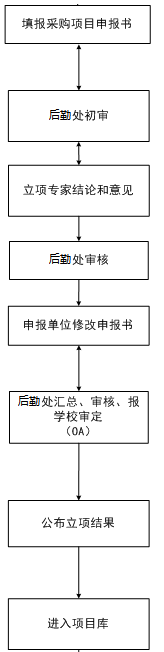 